The College of New JerseyUrban Education ProgramDual Certification ESL/Master’s of Arts in Teaching ProgramThis form is to be completed by undergraduate students in the Urban Education Program during the final year of undergraduate classes. Students meeting the standards for graduate study at TCNJ will be recommended by the Department for the Master of Arts component of the course of study. Consult the College Bulletin for these standards.Student’s Name_____________________________________________		Date___________PAWS ID	_______________________________College Email	_______________________________________Undergraduate Major Code(s)__________________________Overall GPA as of the end of the first semester in the senior year__________List the graduate classes taken, if any, during your undergraduate studies.Last semester of undergraduate study__________________Expected date of graduation________________Upon completion of the last semester of undergraduate study will you havefulfilled all requirements for the awarding of a bachelor’s degree?Yes___ No___					Date:______________ Top of Form Recommended 				 Not Recommended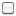 Bottom of Form_________________________________________		_______________________________________Signature of Program Coordinator 		Signature of StudentTo receive a bachelor’s degree, students need to complete an "Application for Conferment of Degree" form with Records &Registration at the beginning of the last undergraduate semester.Graduate Course Request for First Semester of Graduate Study in theUrban Education ProgramStudent’s Name___________________________________PAWS ID ____________________________Graduate courses (title, course number and section number) you would like to take in summer/fall/spring sessions. Please note the following information.Graduate rates apply to all graduate level courses.Students may take no more than 3 graduate level classes in the summer sessions.ESLM Summer courses are only offered in MallorcaSPED 525 (Inclusion) is only offered in MaymesterEDUC 694, ESLM 577, ESLM 579 are currently only offered in the FallEDUC 695 and EDUC 690 are only offered in the SpringEDUC 614 is offered Spring and SummerESLM 578 is only Fall or Summer in MallorcaESLM 525, ESLM 587 & ESLM 545 are only Spring or Summer in MallorcaFall or Spring SemestersSummerCourse name & numberSemester TakenGrade EarnedCounts toward UG or GSessionCourse name & numberCourse codeSessionCourse name & number Course code